Faculty Senate Budget CommitteeMinutes of the May 2nd, 2017 Meeting, Gilham Park Room, Administrative CenterMembers Present: Mark L. Johnson (Chair), Buddy Pennington, Eduardo Abreu, Leigh Salzsieder, Tony Luppino, Tamera Murdock, Sully Read, Steve Stoner, Ronald Tice, Deep Medhi, Chris Rice, Jennifer Waddell, Gerald Wyckoff (Chair, Faculty Senate),Members Excused: Paul Cuddy, Roger Pick, Provost Barbara Bichelmeyer, Sharon Lindenbaum.Dr. Johnson called the meeting to order at 2:02 PM.1. Approval of Previous Meeting Minutes: Dr. Johnson asked if there were any corrections/additions to the minutes of the April 19th, 2017 meeting. None were made. Chris Rice moved to accept as submitted, Sully read seconded.  The minutes were unanimously approved. 2. rpkGROUP presentation debriefing / next steps:  Mark Johnson asked the committee to be putting together a list of questions for the rpkGROUP after they hear the presentation on May 17th.  3. Planning the UMKC response to budget reductions	a. CIE Task Force on Athletics Report and Discussion	Tony Luppino (co-Chair of the CIE Task Force on Athletics) distributed a handout (attached with Chair’s notes) summarizing the Task Force’s findings to date. 	b. Financial Data further discussion	A brief discussion was led by Mark Johnson. Mark presented a graphical analysis of the GRA data provided by Tony Luppino at the last budget meeting.  He stated the Tony Luppino, Jerry Wyckoff and he were working on drafting language for the role of faculty governance in the budget process. The following questions were raised for future review once the financial data is available:What is the % of GRA for Administration vs tuition and other revenues?What is the revenue in Units by % from tuition vs grants vs other vs GRA?What % of budget is for Research Administration, etc.? c. Unit Organizational Structures discussion	Mark Johnson indicated that he and Tony Luppino had meet with Sharon Lindenbaum and she had a software that could assist in generating some level of Administrative Structure in the Units. He has sent a letter to her requesting these charts. Tony Luppino has provided the FSBC with 2015 org charts from all but 3 Units. The following questions were raised:What is the Administrative Structure at UMKC and within Units and how does the cost of administration factor into budgets?  Are there redundant services in Units and unique services provided at the Unit level?Sully commented that we need to look at how all of these programs fit into the Core Mission of UMKC as we evaluate the data.	There be no other business the meeting was adjourned at 4:30 PM.Respectfully submitted,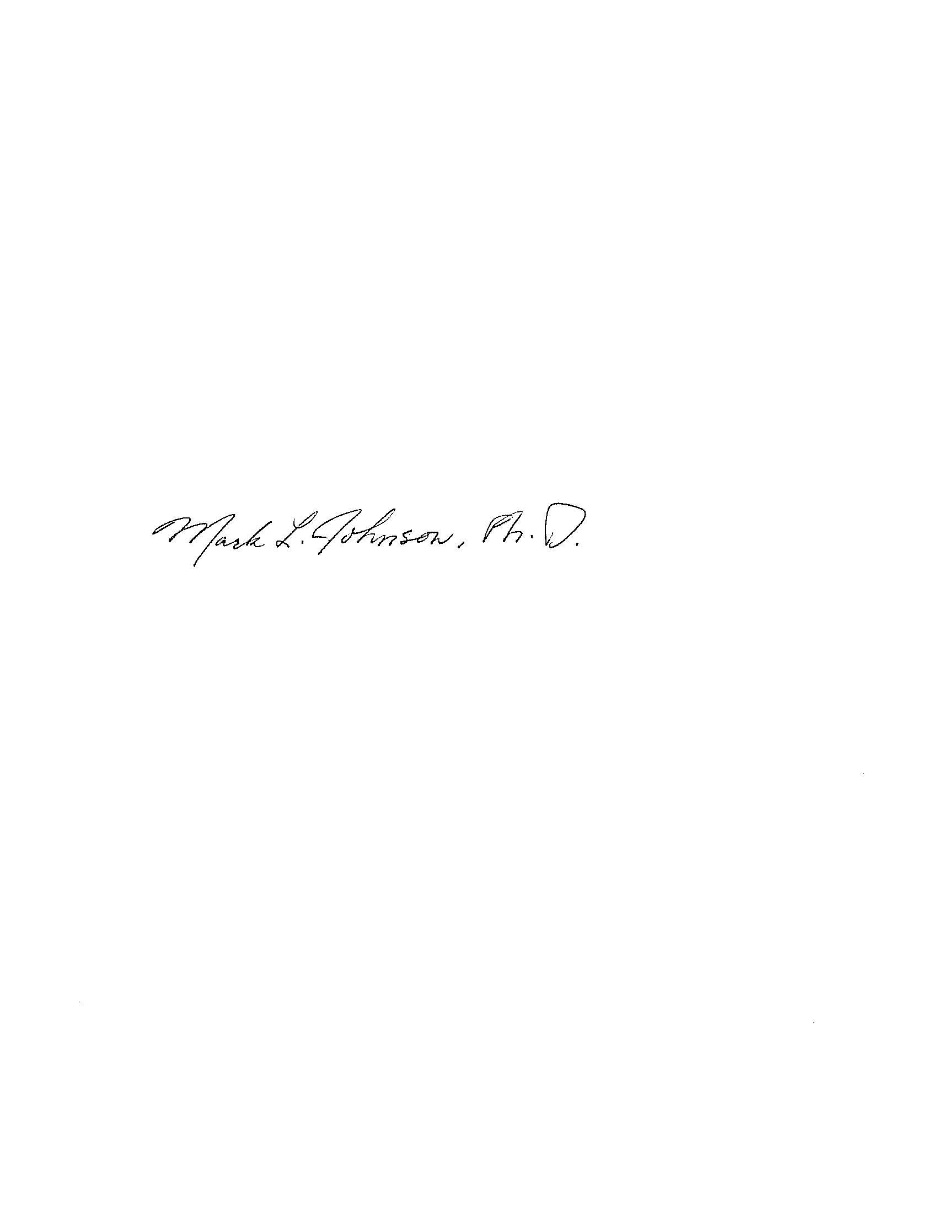 Mark L. Johnson, Ph.D. Chair, FSBC